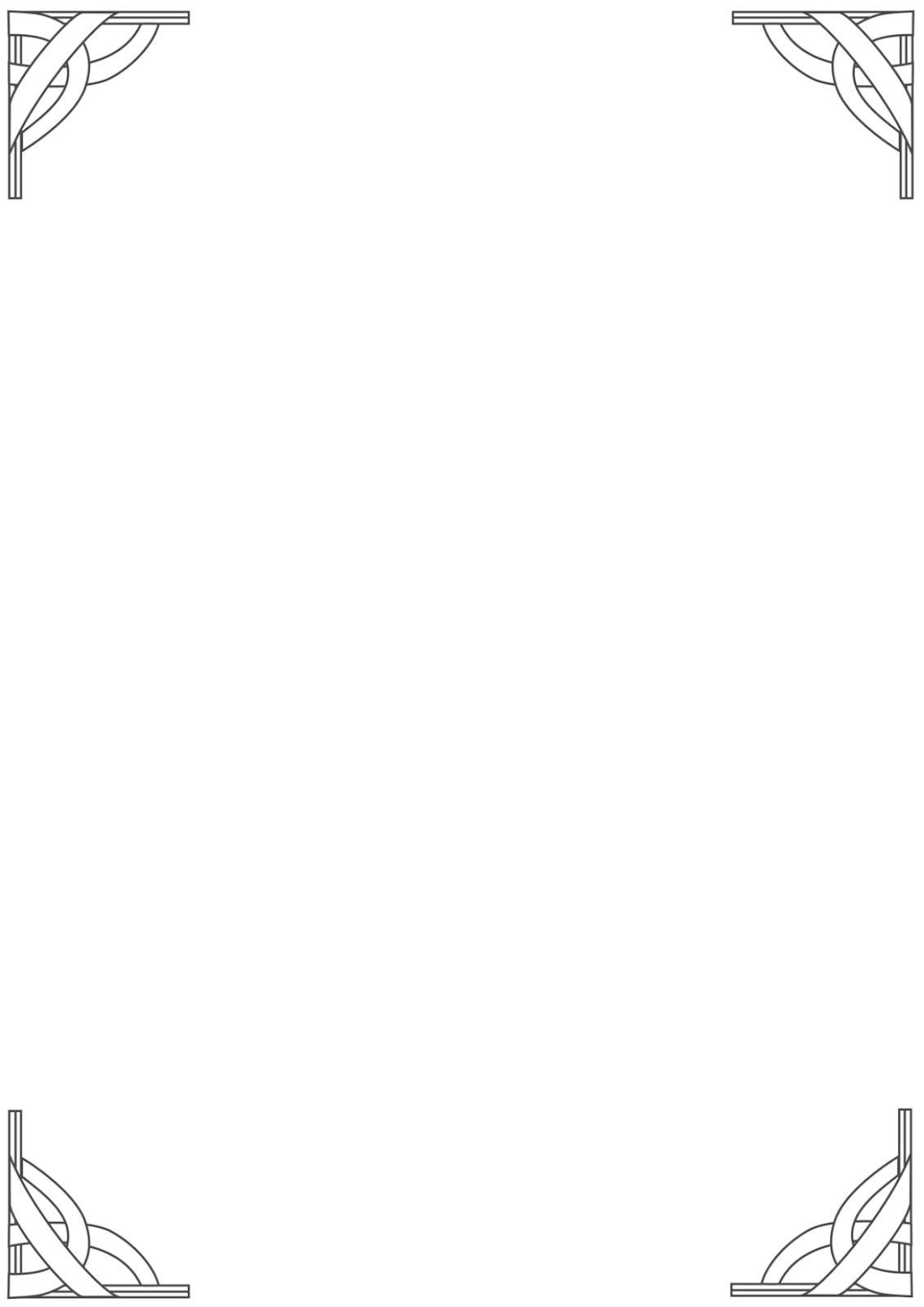 Дизайн-проект благоустройства дворовой территории по адресу: п. Малое козино, ул. Докучаева, дома № 8,9,10,11, Балахнинский район, Нижегородская областьГ.Балахна 2018Содержание проекта1.Общие положения………………………………………………………………32. Техническое задание………………………………………………………...…43. Ситуационные планы…………………………………………………………..54. Фотофиксация территории…………………………………………………….65. План благоустройства придомовой территории (чертеж, М 1:200, см приложение)6. Описание проектного решения……………………………………………….77.Подбор оборудования…………………………………………………………..81.Общие положенияПроектом предлагается благоустройство дворовой территории многоквартирных домов, расположенных по адресу: Балахнинский район, п. Малое козино, ул. Докучаева, дома № 8,9,10,11. В настоящее время дворовая территория многоквартирных домов нуждается в комплексном благоустройстве. Необходимость выполнения мероприятий в рамках проекта обусловлена потребностью жителей многоквартирных домов в организации благоустройства дворовой территории в целях формирования современной и комфортной городской среды. Целями и задачами проекта является создание удобного адаптированного благоприятного дворового пространства для проживания населения. 2. Техническое задание  Адрес объекта: Балахнинский район, п Малое Козино, ул. Докучаева_______________________________________Утверждаю (ФИО)Принял к исполнению:                                                           
                                                                                                            Шадрина И.А.Выдал:                                                             3. Ситуационные планы-Объект проектирования в системе улицы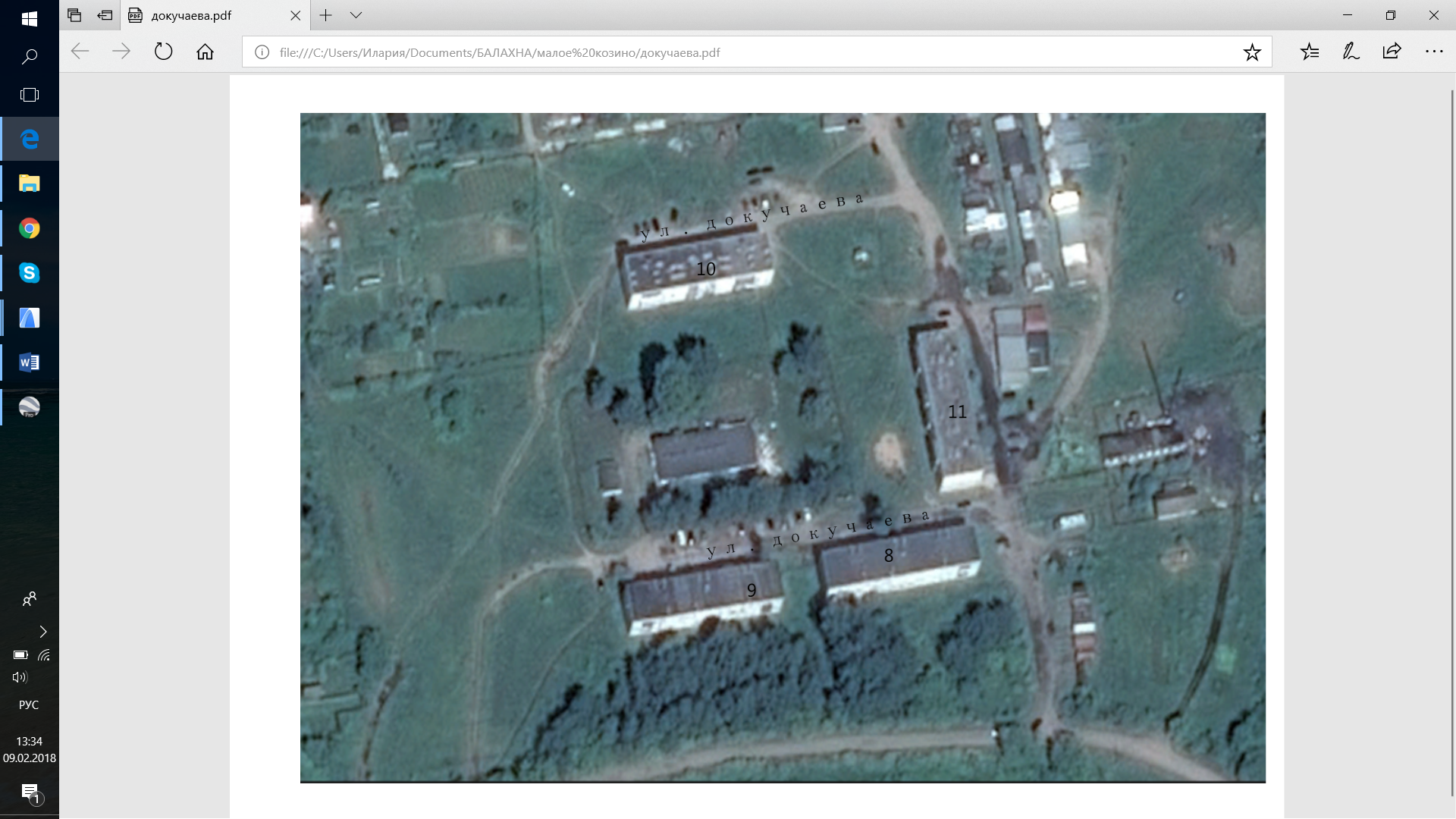 -объект проектирования в системе поселка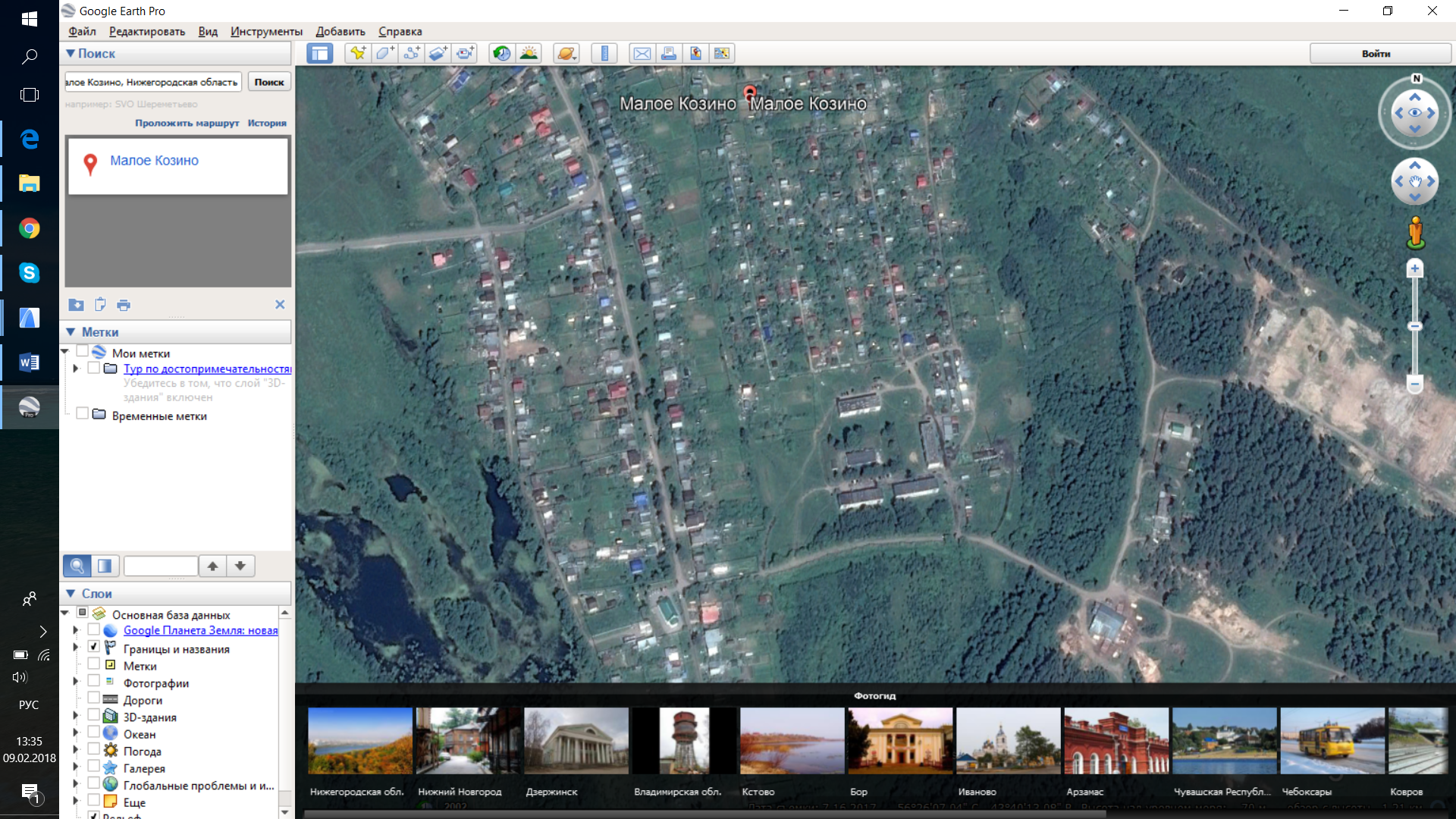 4. Фотофиксация территории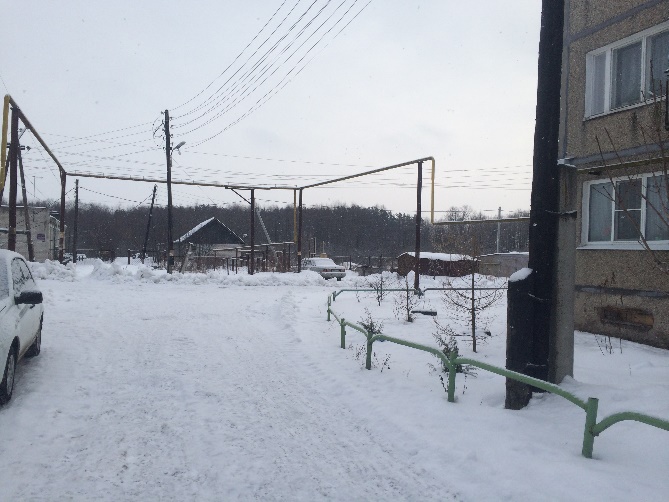 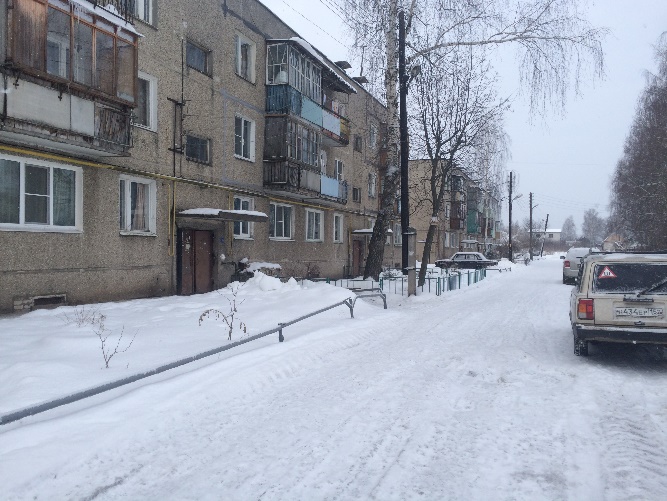 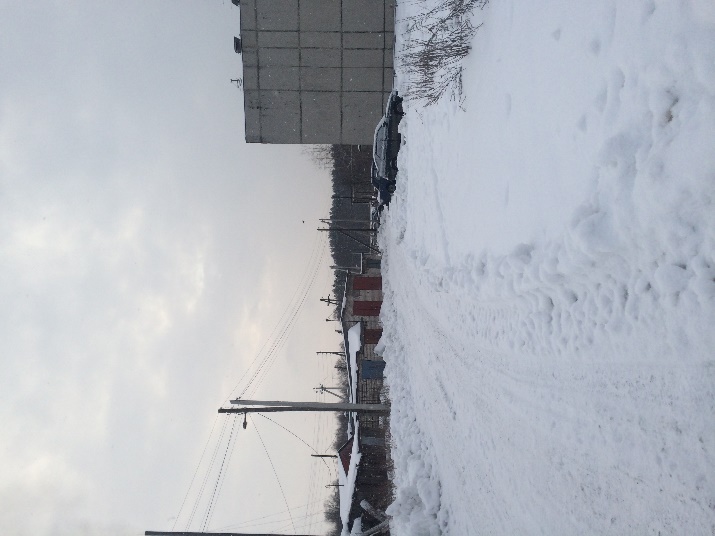 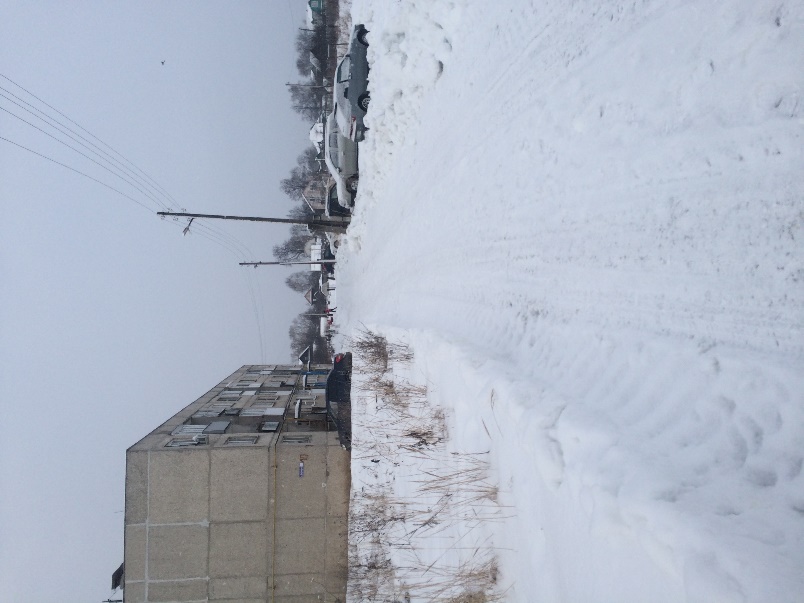 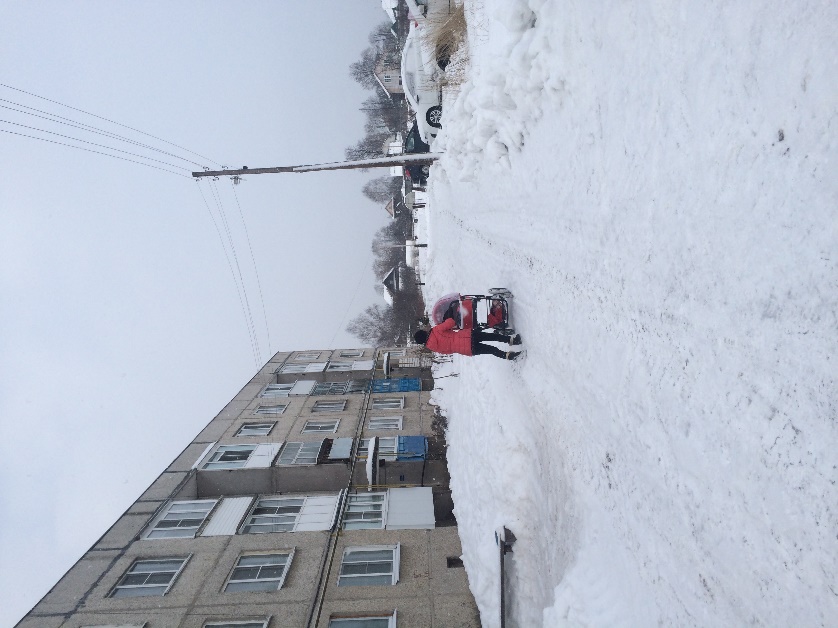 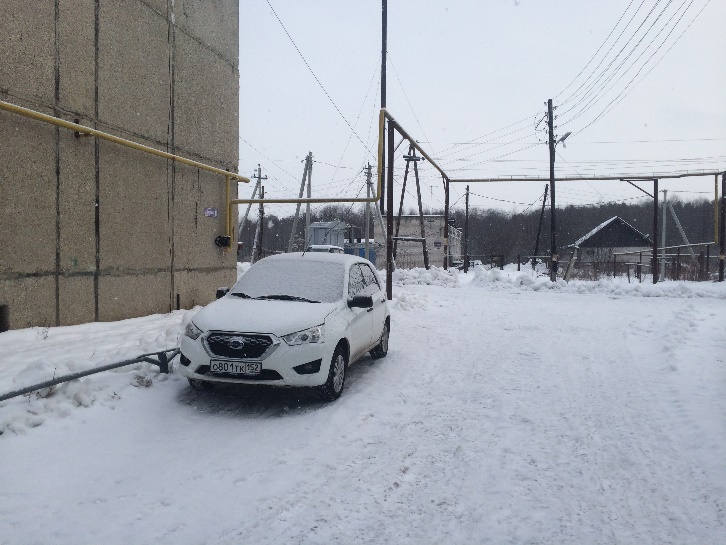 6. Описание проектного решения1) Асфальтирование проездовАсфальтирование придомовой территории – это один из самых востребованных способов благоустройства частного сектора и комплекса многоэтажных домов.Для асфальтирование главного въезда на дворовую территорию шириной 3,5 м необходимо 279 м2 дорожного полотна;Для асфальтирования остальных проездов шириной 3 м необходимо 960 м2 дорожного полотна;Для асфальтирования площадок около подъездов необходимо 360,2 м2 дорожного полотна;Всего асфальтового покрытия 1599,2 м2 (без учета асфальтирования парковок)2) Создание парковочных мест Проектом заложены отдельные парковки для дома № 10 (8 парковочных мест, размер 1 места – 2,5*4 м) и дома № 11 (8 парковочных мест, размер 1 места – 2,5*4 м), а также общая парковка на дома № 8 и 9 (20 парковочных мест, размер 1 места – 2,5*4 м)Для асфальтирования парковочных мест необходимо 367,5 м2 асфальтового покрытия.3) Элементы благоустройстваПроектом предлагается размещение 1 скамьи и 1 урны около каждого из подъездов многоквартирных домов (см. подбор оборудования). Всего необходимо 12 скамеек и 12 урн.4) ОсвещениеПроектом предусматривается установка 10 фонарных столбов, которые располагаются вдоль основных проездов к домам и вдоль домов.5) ограждение газоновТак как около каждого дома имеются палисадники, вокруг них необходимо заложить ограждение (см. подбор оборудования)Дом № 9 – 94,1 п.м. ограждения; дом № 8 – 94,1 п.м. ограждения;Дом № 10 – 57 п.м. ограждения; дом №11 – 148,3 п.м ограждения Всего необходимо 393,5 п.м. газонного ограждения7.Подбор оборудования1) Скамейка деревянная усиленная со спинкой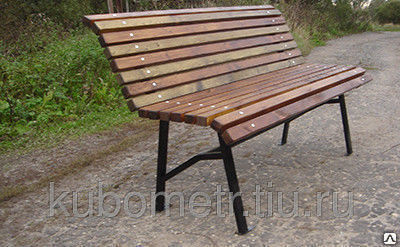 Каталог группы компаний «кубометр»  Нижний Новгород
Стоимость: 5832 руб
Материал изготовления: дерево, покрытие лаковое, без подлокотников
Длина 1500мм
Ширина 400мм
Высота 900ммКоличество посадочных мест: 3Крепление ножек к полу (асфальту, бетону) производится посредством анкерных болтов.При подборе оборудования для дворовых территорий необходимо учитывать длину выбираемой скамьи. Поскольку в данном проекте элементы благоустройства рассчитаны для общественного использования, то длина скамьи должна быть не менее 1,5 м из расчета на 2-3 человек. Подлокотники в данном случае не обязательны. 2) УРНА УЛИЧНАЯ С КРЫШКОЙ "ПРЕМИУМ"Каталог группы компаний «кубометр»  Нижний Новгород
Стоимость: 2990 руб
Цвет: серебро
Объем: 30 литров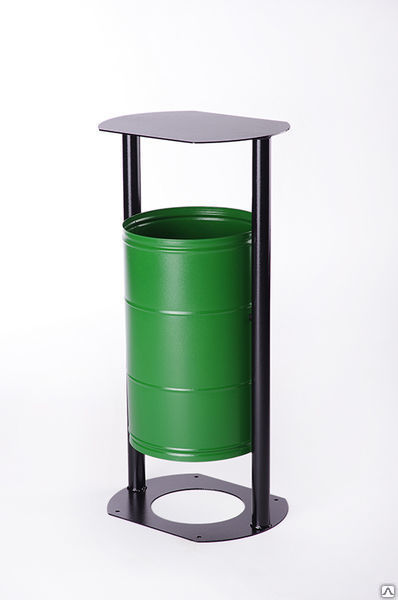 Размеры: 380х300х820мм
Коробка: 410х320х840мм
Диаметр ведра: 290мм
Высота ведра: 450мм
Вес: 8,6 кг
Материал: оцинкованный металл 0,7мм
Материал пепельницы: оцинкованный металл 3мм
Покрытие: полимерно-порошковая краска
Крепление: анкерные болты (не входят в комплект)
Ведро переворачивающееся
Выдерживает 2-3 горения (в отличие от многих!)3) ОГРАЖДЕНИЕ ГАЗОННОЕ -18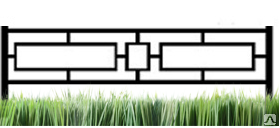 Каталог группы компаний «кубометр»  Нижний Новгород
Стоимость: 1800 руб,штОбщая высота -1000 мм 
Длина пролета ограждения - 800 мм
 Высота пролета - 500 мм 
Глубина вкапывания - 300 мм 
Заполнение профильной трубой - 20 х 20 мм 
Размер профильной трубы столба - 30х30 мм 
Толщина металла - 1,5 мм Разделы заданияСодержание1.Исходные данные Образмеренная схема-чертеж2. Требования к дорожно-тропиночной сетиАсфальтирование проездов, а также пешеходных площадок около подъездов.Создание парковочных мест.3.Требования к оборудованиюЗаложение скамеек и урн около подъездов.
Необходимо ограждение палисадников.4. Требования к освещениюНеобходимо предусмотреть новые фонарные столбы